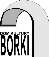 Deklaracja udziału w zajęciachImię i nazwisko dziecka  ………………………………………………………………Data urodzenia   ……………………………………………………………Imiona i nazwiska rodziców/opiekunów …..…………………………..……………...
 …………………………………………………………………………………………………………….Adres zamieszkania………………………………………………………….……………………………..
Telefon kontaktowy………………………………………………………..…………………………….

Ja niżej podpisany/na ………………………………………..……………………………………
jako rodzic/opiekun prawny, oświadczam, że wyrażam zgodę na  
uczestnictwo w zajęciach WARSZTATY ARTYSTYCZNE TURNUS …..
organizowanych przez Dom Kultury „Borki”
Opłata za zajęcia wynosi 350 ZŁ/ TURNUS/ OSOBA
Oświadczam że moje dziecko będzie
wracało po zajęciach samodzielnie/ będzie odbierane przez opiekuna/ rodzica
Osoba upoważniona do odbioru dziecka ………………………………………..….....
Klauzula zgody dla rodzica/opiekuna prawnego na przetwarzanie danych w postaci wizerunku dzieckawyrażam zgodę/nie wyrażam zgody na przetwarzanie danych osobowych mojego dziecka w postaci wizerunku poprzez zamieszczanie zdjęć w gazetkach, gablotach oraz na stronie internetowej lub na portalu FB w celu promocji działalności placówki.                                                                                                                     ……………………………………………………………………..                                                                                                                                            miejsce, data, podpis czytelny rodzica/opiekuna prawnegoInformacja o przetwarzaniu danych osobowych Administratorem Pani/Pana danych osobowych jest Dom Kultury „Borki” z siedzibą: 26-600 Radom, ul. Sucha 2 kontakt telef.: 48 3312446Administrator wyznaczył Inspektora ochrony danych P. Ilona Głogowska-Kowalczyk, z którą można się skontaktować w sprawach ochrony danych osobowych przez e-mail: kancelaria.odo@gmail.com lub pisząc na adres naszej siedziby wskazany w pkt.1.Cele i podstawy przetwarzania.                                                                                                                                                                                        a. Państwa dane będziemy przetwarzać w celu zawarcia i realizacji umowy uczestnictwa, na podstawie której będą mogli Państwo/Państwa dziecko wziąć udział w zajęciach, (podstawa prawna: art. 6 ust. 1 lit. b Rozporządzenia Parlamentu Europejskiego i Rady (UE) 2016/679 z dnia 27 kwietnia 2016r.);                                          b. Dane w postaci zdjęcia Państwa dziecka, będą przetwarzane w celu promocji działalności naszej placówki w oparciu o Państwa zgodę (podstawa prawna: art. 6 ust. 1 lit. a Rozporządzenia Parlamentu Europejskiego i Rady (UE) 2016/679 z dnia 27 kwietnia 2016r.);                                                                                                              Kategorie danych, które przetwarzamy.                                                                                                                                             Będziemy przetwarzać następujące kategorie danych: podstawowe dane identyfikacyjne (imię, nazwisko, adres zamieszkania, numer telefonu), data urodzenia w przypadku dzieci, dane w postaci zdjęcia/wizerunku, nr karty Rodzina Plus)Odbiorcy danych.                                                                                                                                                                                                                                                                  a. Państwa dane osobowe mogą być udostępniane UM w Radomiu;                                                                                              b. dane wizerunkowe będą zamieszczane na tablicach ogłoszeń placówki, stronie internetowej oraz portalu FB;                                                                                                                                                                                                                                                          c. dane dotyczące pomiaru temperatury mogą być udostępniane sanepidowi .Okres przechowywania danych.                                                                                                                                                                                                            a. Dane pozyskane w związku z zawarciem umowy uczestnictwa przetwarzamy do końca okresu przedawnienia potencjalnych roszczeń z wynikających z tej umowy;                                                                                             b. Dane osobowe wizerunkowe Państwa dziecka przechowywane będą przez okres uczęszczania do placówki lub do momentu odwołania zgody. Zgoda może zostać wycofana w dowolnym momencie. Wycofanie zgody nie wpływa na zgodność z prawem przetwarzania danego do czasu jej wycofania;                                                                  c. Dane o wysokości temperatury nie będą przechowywane.                                                                                                                                                W związku z przetwarzaniem danych osobowych, przysługują Państwu następujące prawa: dostępu do swoich danych oraz otrzymania ich kopii, prawo do sprostowania (poprawiania) swoich danych, prawo do usunięcia danych, ograniczenia przetwarzania danych, prawo do wniesienia sprzeciwu wobec przetwarzania danych, prawo do wniesienia skargi do organu nadzorczego, Prezesa Urzędu Ochrony Danych Osobowych: ul. Stawki 2, 00-193 Warszawa.W każdej chwili ma Pani/Pan prawo cofnąć zgodę na przetwarzanie danych osobowych, które przetwarzamy na podstawie Państwa zgody. Cofnięcie zgody nie będzie wpływać na zgodność prawem przetwarzania, którego dokonano na podstawie zgody przed je wycofaniem.                                                                                                                      W celu wykonania swoich praw należy skierować żądanie pod adres mail: dk.borki@op.pl , zadzwonić pod numer 48 3312446, lub udać się do naszej siedziby. Przed realizacją Państwa uprawnień będziemy musieli się potwierdzić Państwa tożsamość.Informacja o wymogu/dobrowolności podania danych.                                                                                                                       a. podanie danych jest warunkiem zawarcia umowy;                                                                                                                           b. zgoda na przetwarzanie danych wizerunkowych jest dobrowolna ma Pani/Pan prawo do jej odwołania w dowolnym momencie, jej cofnięcie nie wpływa na możliwość korzystania z placówki;                                     c. zgoda na pomiar temperatury jest dobrowolna jednak jej niewyrażenie skutkuje brakiem możliwości udziału w zajęciach zgodnie z Regulaminem.Zgoda na przetwarzanie danych osobowych w tym na publikację wizerunkuJa, niżej podpisany/a ..........................................................................., zamieszkały/a……............................przy ul. ................................................................................ zgodnie z art.6 ust.1 lit. a ogólnego rozporządzenia o ochronie danych osobowych z dnia 27 kwietnia 2016 r. (Dz. Urz. UE L 119 z 04.05.2016), wyrażam zgodę na przetwarzanie moich danych osobowych ora danych osobowych mojego dziecka z uwzględnieniem danych wizerunkowych przez Dom Kultury „Borki” z siedzibą w Radomiu, ul. Sucha 2, 26-600 Radom, do celów budowania pozytywnego wizerunku Administratora w przestrzeni publicznej oraz promowania działalności poprzez: umieszczanie zdjęcia z moim wizerunkiem , a także z wizerunkiem mojego dziecka (uroczystości, zajęcia dydaktyczne, konkursy, imprezy organizowane przez DK”Borki”) w gablotach, na tablicach znajdujących się na terenie siedziby Administratora, a także na stronie internetowej, stronie FB.
Zostałem/-am poinformowany, że serwery serwisu Facebook znajdują się w Stanach Zjednoczonych Ameryki, gdzie obowiązują inne przepisy z zakresu ochrony danych osobowych, które w szczególności mogą nie zapewniać dostatecznego poziomu ochrony. Zostałem/-am poinformowany, że moje dane zostaną przetransferowane przez serwis Facebook na jego serwery w celu stworzenia kopii zapasowej oraz w celach związanych z działalnością serwisu. Wiem, że podanie danych jest dobrowolne, a podstawą ich przetwarzania jest moja zgoda. Zostałem poinformowany o tym, że mam prawo żądania od administratora dostępu do moich danych osobowych, ich sprostowania, usunięcia lub ograniczenia przetwarzania, a także prawo wniesienia skargi do organu nadzorczego Prezesa Urzędu Ochrony Danych Osobowych. Powyższa zgoda obejmuje dokonywanie niezbędnych przeróbek i zmian takich jak np. kadrowanie, obróbka materiału w zakresie, w jakim będzie to uzasadnione celem i sposobem prezentacji wizerunku. Mój wizerunek jak również wizerunek mojego dziecka, może być wykorzystywany zgodnie z określonymi powyżej zasadami do momentu odwołania zgody. Zostałem poinformowany o możliwości odwołania niniejszej zgody w dowolnym momencie. Oświadczam, że z tytułu udzielonej zgody na publikacje zdjęć z moim wizerunkiem nie będę domagał/-a się zapłaty wynagrodzenia ani żadnej innej formy gratyfikacji. Oświadczam, że zapoznałam/em się z regulaminem Warsztatów artystycznych 
……………….……………………….
Data, miejscowość i podpis  
W przypadku pytań dotyczących przetwarzania danych osobowych prosimy o kontakt z inspektorem ochrony danych pod adresem: kancelaria.odo@gmail.comZgoda osoby upoważnionej przez rodzica/opiekuna prawnego do odbioru dziecka z zajęćZgodnie z art.6 ust.1 lit. a ogólnego rozporządzenia o ochronie danych osobowych z dnia 27 kwietnia 2016 r. (Dz. Urz. UE L 119 z 04.05.2016), wyrażam zgodę na przetwarzanie moich danych osobowych w zakresie imię i nazwisko na podstawi dokumentu potwierdzającego moją tożsamość, przez Dom Kultury „Borki” z siedzibą w Radomiu, ul. Sucha 2 , w celu realizacji upoważnienia do odbioru dziecka z zajęć.                                                                                             ……………………………………………………………Klauzula Informacyjna                                                                             Data i podpis czytelnyZgodnie z art. 13 ogólnego rozporządzenia o ochronie danych osobowych z dnia 27 kwietnia 2016 r. (Dz. Urz. UE L 119 z 04.05.2016) informuję, iż:1) administratorem Pani/Pana danych osobowych jest DK „Borki”, z siedzibą w Radomiu ul. Sucha 22) kontakt z Inspektorem Ochrony Danych – kancelarii.odo@gmail.com3) Pani/Pana dane osobowe przetwarzane będą w celu odbioru dziecka z zajęć na podstawi Art. 6 ust. 1 lit. a ogólnego rozporządzenia o ochronie danych osobowych z dnia 27 kwietnia 2016 r.4) odbiorcami Pani/Pana danych osobowych będą wyłącznie podmioty upoważnione na podstawie przepisów prawa5) Pani/Pana dane osobowe przechowywane będą do zakończenia zajęć 6) posiada Pani/Pan prawo do żądania od administratora dostępu do danych osobowych, prawo do ich sprostowania, usunięcia lub ograniczenia przetwarzania, prawo do wniesienia sprzeciwu wobec przetwarzania, prawo do cofnięcia zgody w dowolnym momencie7) ma Pani/Pan prawo wniesienia skargi do organu nadzorczego Prezesa Urzędu Ochrony Danych Osobowych8) podanie danych osobowych jest dobrowolne